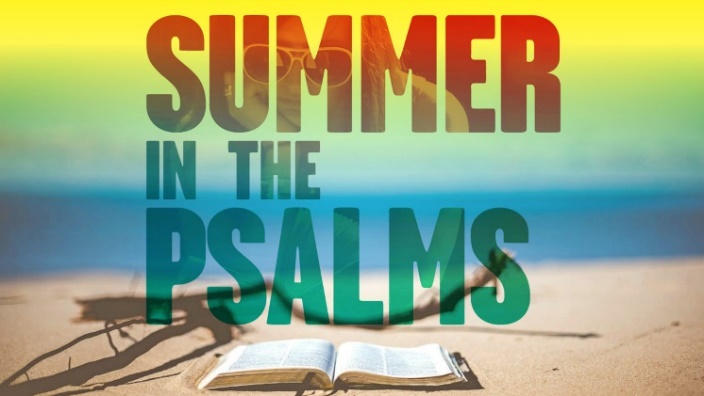 Psalm 32:1-11A.	The Blessing of Forgiveness v1-2David knew the terrible guilt of Unconfessed sin; 2 Samuel 11He rejoiced in the blessing and freedom of Forgiven sinB.	The Necessity of Repentance v3-5David experienced Physical, Emotional, Psychological, and Spiritual trauma as a result of his unconfessed sinDon’t fight against the Convicting work of the Holy SpiritSkip all the wasted Time and SufferingC.	The Security of the Hiding Place of the Lord v6-7God is your Hiding Place; He will Shelter you from troubleHe will surround you with Songs of DeliveranceD.	The Joy of Surrender v8-10Why spend so much time Striving for your own way and therefore Struggling against God and His way?Don’t be forced to be directed by “Bit and Bridle”Learn to Trust God and follow His GuidanceE.	Live in Praise v11Rejoice in the Lord and be Glad!Come with hearts filled with Rejoicing and ThanksgivingDig Deeper: Are you living in the Place of Freedom
because you are learning to live in the Place of Repentance?This Week: Choose to pursue God and live in Repentance and Forgiveness!Honolulu Assembly of God  Summer in the Psalms  July 23, 2023